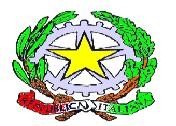 Ministero dell’IstruzioneUfficio Scolastico Regionale per il Lazio                                                                                                 ISTITUTO COMPRENSIVO STATALE ESPERIASede centrale e segreteria: Esperia (FR) Via San Rocco, 5  CAP 03045 – Tel. 0776938023 – Fax 0776938135 - web: www.icesperia.itCodice Fiscale: 81004630604 - Codice Meccanografico: FRIC80300L - Codice Univoco Ufficio: UF24U1 - Codice Attività: 853110 E-mail: fric80300l@istruzione.it - PEC: fric80300l@pec.istruzione.it,IBAN C/C Bancario: IT42Z0537274370000010175263 – C/C Postale dell’Istituto 1029426440Esperia ……………………….Il Consiglio di classe                                                                                 Il Dirigente ScolasticoLegenda - * Livelli di apprendimento **Religione - Attività alternative-ComportamentoDocumento di valutazione - Scuola PrimariaPlesso ………..                                          ANNO SCOLASTICO 2020-2021 - ….QUADRIMESTRE ALUNNO/A :   ………………..-	CLASSE : I     sez. ……..Documento di valutazione - Scuola PrimariaPlesso ………..                                          ANNO SCOLASTICO 2020-2021 - ….QUADRIMESTRE ALUNNO/A :   ………………..-	CLASSE : I     sez. ……..Documento di valutazione - Scuola PrimariaPlesso ………..                                          ANNO SCOLASTICO 2020-2021 - ….QUADRIMESTRE ALUNNO/A :   ………………..-	CLASSE : I     sez. ……..Documento di valutazione - Scuola PrimariaPlesso ………..                                          ANNO SCOLASTICO 2020-2021 - ….QUADRIMESTRE ALUNNO/A :   ………………..-	CLASSE : I     sez. ……..Documento di valutazione - Scuola PrimariaPlesso ………..                                          ANNO SCOLASTICO 2020-2021 - ….QUADRIMESTRE ALUNNO/A :   ………………..-	CLASSE : I     sez. ……..Documento di valutazione - Scuola PrimariaPlesso ………..                                          ANNO SCOLASTICO 2020-2021 - ….QUADRIMESTRE ALUNNO/A :   ………………..-	CLASSE : I     sez. ……..Documento di valutazione - Scuola PrimariaPlesso ………..                                          ANNO SCOLASTICO 2020-2021 - ….QUADRIMESTRE ALUNNO/A :   ………………..-	CLASSE : I     sez. ……..Documento di valutazione - Scuola PrimariaPlesso ………..                                          ANNO SCOLASTICO 2020-2021 - ….QUADRIMESTRE ALUNNO/A :   ………………..-	CLASSE : I     sez. ……..Documento di valutazione - Scuola PrimariaPlesso ………..                                          ANNO SCOLASTICO 2020-2021 - ….QUADRIMESTRE ALUNNO/A :   ………………..-	CLASSE : I     sez. ……..Documento di valutazione - Scuola PrimariaPlesso ………..                                          ANNO SCOLASTICO 2020-2021 - ….QUADRIMESTRE ALUNNO/A :   ………………..-	CLASSE : I     sez. ……..Documento di valutazione - Scuola PrimariaPlesso ………..                                          ANNO SCOLASTICO 2020-2021 - ….QUADRIMESTRE ALUNNO/A :   ………………..-	CLASSE : I     sez. ……..Documento di valutazione - Scuola PrimariaPlesso ………..                                          ANNO SCOLASTICO 2020-2021 - ….QUADRIMESTRE ALUNNO/A :   ………………..-	CLASSE : I     sez. ……..Documento di valutazione - Scuola PrimariaPlesso ………..                                          ANNO SCOLASTICO 2020-2021 - ….QUADRIMESTRE ALUNNO/A :   ………………..-	CLASSE : I     sez. ……..Documento di valutazione - Scuola PrimariaPlesso ………..                                          ANNO SCOLASTICO 2020-2021 - ….QUADRIMESTRE ALUNNO/A :   ………………..-	CLASSE : I     sez. ……..Documento di valutazione - Scuola PrimariaPlesso ………..                                          ANNO SCOLASTICO 2020-2021 - ….QUADRIMESTRE ALUNNO/A :   ………………..-	CLASSE : I     sez. ……..Documento di valutazione - Scuola PrimariaPlesso ………..                                          ANNO SCOLASTICO 2020-2021 - ….QUADRIMESTRE ALUNNO/A :   ………………..-	CLASSE : I     sez. ……..Documento di valutazione - Scuola PrimariaPlesso ………..                                          ANNO SCOLASTICO 2020-2021 - ….QUADRIMESTRE ALUNNO/A :   ………………..-	CLASSE : I     sez. ……..Documento di valutazione - Scuola PrimariaPlesso ………..                                          ANNO SCOLASTICO 2020-2021 - ….QUADRIMESTRE ALUNNO/A :   ………………..-	CLASSE : I     sez. ……..Documento di valutazione - Scuola PrimariaPlesso ………..                                          ANNO SCOLASTICO 2020-2021 - ….QUADRIMESTRE ALUNNO/A :   ………………..-	CLASSE : I     sez. ……..Documento di valutazione - Scuola PrimariaPlesso ………..                                          ANNO SCOLASTICO 2020-2021 - ….QUADRIMESTRE ALUNNO/A :   ………………..-	CLASSE : I     sez. ……..MATERIAObiettivi oggetto di valutazioneObiettivi oggetto di valutazioneObiettivi oggetto di valutazioneObiettivi oggetto di valutazioneObiettivi oggetto di valutazioneObiettivi oggetto di valutazioneObiettivi oggetto di valutazioneObiettivi oggetto di valutazione*Livello raggiunto*Livello raggiunto*Livello raggiunto*Livello raggiunto*Livello raggiunto*Livello raggiunto*Livello raggiunto*Livello raggiunto*Livello raggiunto*Livello raggiunto*Livello raggiunto     ITALIANOASCOLTO E PARLATOAscoltare e comprendere consegne, istruzioni e semplici letture di testi di vario genere.Raccontare esperienze personali e dare spiegazioni seguendo un ordine logico.Partecipare alle conversazioni in modo pertinente e rispettando le regole.ASCOLTO E PARLATOAscoltare e comprendere consegne, istruzioni e semplici letture di testi di vario genere.Raccontare esperienze personali e dare spiegazioni seguendo un ordine logico.Partecipare alle conversazioni in modo pertinente e rispettando le regole.ASCOLTO E PARLATOAscoltare e comprendere consegne, istruzioni e semplici letture di testi di vario genere.Raccontare esperienze personali e dare spiegazioni seguendo un ordine logico.Partecipare alle conversazioni in modo pertinente e rispettando le regole.ASCOLTO E PARLATOAscoltare e comprendere consegne, istruzioni e semplici letture di testi di vario genere.Raccontare esperienze personali e dare spiegazioni seguendo un ordine logico.Partecipare alle conversazioni in modo pertinente e rispettando le regole.ASCOLTO E PARLATOAscoltare e comprendere consegne, istruzioni e semplici letture di testi di vario genere.Raccontare esperienze personali e dare spiegazioni seguendo un ordine logico.Partecipare alle conversazioni in modo pertinente e rispettando le regole.ASCOLTO E PARLATOAscoltare e comprendere consegne, istruzioni e semplici letture di testi di vario genere.Raccontare esperienze personali e dare spiegazioni seguendo un ordine logico.Partecipare alle conversazioni in modo pertinente e rispettando le regole.ASCOLTO E PARLATOAscoltare e comprendere consegne, istruzioni e semplici letture di testi di vario genere.Raccontare esperienze personali e dare spiegazioni seguendo un ordine logico.Partecipare alle conversazioni in modo pertinente e rispettando le regole.ASCOLTO E PARLATOAscoltare e comprendere consegne, istruzioni e semplici letture di testi di vario genere.Raccontare esperienze personali e dare spiegazioni seguendo un ordine logico.Partecipare alle conversazioni in modo pertinente e rispettando le regole.      ……………………      ……………………      ……………………      ……………………      ……………………      ……………………      ……………………      ……………………      ……………………      ……………………      ……………………     ITALIANOLETTURA E COMPRENSIONELeggere e comprendere parole e semplici testi.LETTURA E COMPRENSIONELeggere e comprendere parole e semplici testi.LETTURA E COMPRENSIONELeggere e comprendere parole e semplici testi.LETTURA E COMPRENSIONELeggere e comprendere parole e semplici testi.LETTURA E COMPRENSIONELeggere e comprendere parole e semplici testi.LETTURA E COMPRENSIONELeggere e comprendere parole e semplici testi.LETTURA E COMPRENSIONELeggere e comprendere parole e semplici testi.LETTURA E COMPRENSIONELeggere e comprendere parole e semplici testi.    ……………………..    ……………………..    ……………………..    ……………………..    ……………………..    ……………………..    ……………………..    ……………………..    ……………………..    ……………………..    ……………………..     ITALIANOSCRITTURAScrivere parole e semplici frasi.SCRITTURAScrivere parole e semplici frasi.SCRITTURAScrivere parole e semplici frasi.SCRITTURAScrivere parole e semplici frasi.SCRITTURAScrivere parole e semplici frasi.SCRITTURAScrivere parole e semplici frasi.SCRITTURAScrivere parole e semplici frasi.SCRITTURAScrivere parole e semplici frasi.                          ……………………                          ……………………                          ……………………                          ……………………                          ……………………                          ……………………                          ……………………                          ……………………                          ……………………                          ……………………                          ……………………     ITALIANORIFLESSIONE LINGUISTICAUtilizzare le principali convenzioni ortografiche.RIFLESSIONE LINGUISTICAUtilizzare le principali convenzioni ortografiche.RIFLESSIONE LINGUISTICAUtilizzare le principali convenzioni ortografiche.RIFLESSIONE LINGUISTICAUtilizzare le principali convenzioni ortografiche.RIFLESSIONE LINGUISTICAUtilizzare le principali convenzioni ortografiche.RIFLESSIONE LINGUISTICAUtilizzare le principali convenzioni ortografiche.RIFLESSIONE LINGUISTICAUtilizzare le principali convenzioni ortografiche.RIFLESSIONE LINGUISTICAUtilizzare le principali convenzioni ortografiche.2^2^2^2^2^2^2^2^2^2^2^ESPANSIONE DEL LESSICOComprendere in brevi testi il significato di parole non noteESPANSIONE DEL LESSICOComprendere in brevi testi il significato di parole non noteESPANSIONE DEL LESSICOComprendere in brevi testi il significato di parole non noteESPANSIONE DEL LESSICOComprendere in brevi testi il significato di parole non noteESPANSIONE DEL LESSICOComprendere in brevi testi il significato di parole non noteESPANSIONE DEL LESSICOComprendere in brevi testi il significato di parole non noteESPANSIONE DEL LESSICOComprendere in brevi testi il significato di parole non noteESPANSIONE DEL LESSICOComprendere in brevi testi il significato di parole non note2^2^2^2^2^2^2^2^2^2^2^INGLESEASCOLTO - (LISTENING)Comprendere parole di uso quotidiano.ASCOLTO - (LISTENING)Comprendere parole di uso quotidiano.ASCOLTO - (LISTENING)Comprendere parole di uso quotidiano.ASCOLTO - (LISTENING)Comprendere parole di uso quotidiano.ASCOLTO - (LISTENING)Comprendere parole di uso quotidiano.ASCOLTO - (LISTENING)Comprendere parole di uso quotidiano.ASCOLTO - (LISTENING)Comprendere parole di uso quotidiano.ASCOLTO - (LISTENING)Comprendere parole di uso quotidiano.     …………………….     …………………….     …………………….     …………………….     …………………….     …………………….     …………………….     …………………….     …………………….     …………………….     …………………….INGLESEPARLATO - (SPEAKING)Interagire con i compagni per presentarsi e in situazioni di gioco.PARLATO - (SPEAKING)Interagire con i compagni per presentarsi e in situazioni di gioco.PARLATO - (SPEAKING)Interagire con i compagni per presentarsi e in situazioni di gioco.PARLATO - (SPEAKING)Interagire con i compagni per presentarsi e in situazioni di gioco.PARLATO - (SPEAKING)Interagire con i compagni per presentarsi e in situazioni di gioco.PARLATO - (SPEAKING)Interagire con i compagni per presentarsi e in situazioni di gioco.PARLATO - (SPEAKING)Interagire con i compagni per presentarsi e in situazioni di gioco.PARLATO - (SPEAKING)Interagire con i compagni per presentarsi e in situazioni di gioco.    …………………….    …………………….    …………………….    …………………….    …………………….    …………………….    …………………….    …………………….    …………………….    …………………….    …………………….INGLESELETTURA - (READING)Riconoscere, leggere semplici vocaboli e frasi.LETTURA - (READING)Riconoscere, leggere semplici vocaboli e frasi.LETTURA - (READING)Riconoscere, leggere semplici vocaboli e frasi.LETTURA - (READING)Riconoscere, leggere semplici vocaboli e frasi.LETTURA - (READING)Riconoscere, leggere semplici vocaboli e frasi.LETTURA - (READING)Riconoscere, leggere semplici vocaboli e frasi.LETTURA - (READING)Riconoscere, leggere semplici vocaboli e frasi.LETTURA - (READING)Riconoscere, leggere semplici vocaboli e frasi.    …………………….    …………………….    …………………….    …………………….    …………………….    …………………….    …………………….    …………………….    …………………….    …………………….    …………………….INGLESESCRITTURA - (WRITING)Scrivere parole e semplici frasi.SCRITTURA - (WRITING)Scrivere parole e semplici frasi.SCRITTURA - (WRITING)Scrivere parole e semplici frasi.SCRITTURA - (WRITING)Scrivere parole e semplici frasi.SCRITTURA - (WRITING)Scrivere parole e semplici frasi.SCRITTURA - (WRITING)Scrivere parole e semplici frasi.SCRITTURA - (WRITING)Scrivere parole e semplici frasi.SCRITTURA - (WRITING)Scrivere parole e semplici frasi.INGLESECULTURA E CIVILTA’Conoscere usi e tradizioni dei paesi anglosassoni relativi alle principali festivitàCULTURA E CIVILTA’Conoscere usi e tradizioni dei paesi anglosassoni relativi alle principali festivitàCULTURA E CIVILTA’Conoscere usi e tradizioni dei paesi anglosassoni relativi alle principali festivitàCULTURA E CIVILTA’Conoscere usi e tradizioni dei paesi anglosassoni relativi alle principali festivitàCULTURA E CIVILTA’Conoscere usi e tradizioni dei paesi anglosassoni relativi alle principali festivitàCULTURA E CIVILTA’Conoscere usi e tradizioni dei paesi anglosassoni relativi alle principali festivitàCULTURA E CIVILTA’Conoscere usi e tradizioni dei paesi anglosassoni relativi alle principali festivitàCULTURA E CIVILTA’Conoscere usi e tradizioni dei paesi anglosassoni relativi alle principali festività    …………………….    …………………….    …………………….    …………………….    …………………….    …………………….    …………………….    …………………….    …………………….    …………………….    …………………….STORIAUSO DELLE FONTI E ORGANIZZAZIONE DELLE INFORMAZIONIOrdinare e collocare nel tempo fatti ed eventi.Individuare elementi per la ricostruzione del vissuto personale.USO DELLE FONTI E ORGANIZZAZIONE DELLE INFORMAZIONIOrdinare e collocare nel tempo fatti ed eventi.Individuare elementi per la ricostruzione del vissuto personale.USO DELLE FONTI E ORGANIZZAZIONE DELLE INFORMAZIONIOrdinare e collocare nel tempo fatti ed eventi.Individuare elementi per la ricostruzione del vissuto personale.USO DELLE FONTI E ORGANIZZAZIONE DELLE INFORMAZIONIOrdinare e collocare nel tempo fatti ed eventi.Individuare elementi per la ricostruzione del vissuto personale.USO DELLE FONTI E ORGANIZZAZIONE DELLE INFORMAZIONIOrdinare e collocare nel tempo fatti ed eventi.Individuare elementi per la ricostruzione del vissuto personale.USO DELLE FONTI E ORGANIZZAZIONE DELLE INFORMAZIONIOrdinare e collocare nel tempo fatti ed eventi.Individuare elementi per la ricostruzione del vissuto personale.USO DELLE FONTI E ORGANIZZAZIONE DELLE INFORMAZIONIOrdinare e collocare nel tempo fatti ed eventi.Individuare elementi per la ricostruzione del vissuto personale.USO DELLE FONTI E ORGANIZZAZIONE DELLE INFORMAZIONIOrdinare e collocare nel tempo fatti ed eventi.Individuare elementi per la ricostruzione del vissuto personale.2^   2^   2^   2^   2^   2^   2^   2^   2^   2^   2^   STORIASTRUMENTI CONCETTUALIOrganizzare le conoscenze acquisite in semplici schemi temporali.STRUMENTI CONCETTUALIOrganizzare le conoscenze acquisite in semplici schemi temporali.STRUMENTI CONCETTUALIOrganizzare le conoscenze acquisite in semplici schemi temporali.STRUMENTI CONCETTUALIOrganizzare le conoscenze acquisite in semplici schemi temporali.STRUMENTI CONCETTUALIOrganizzare le conoscenze acquisite in semplici schemi temporali.STRUMENTI CONCETTUALIOrganizzare le conoscenze acquisite in semplici schemi temporali.STRUMENTI CONCETTUALIOrganizzare le conoscenze acquisite in semplici schemi temporali.STRUMENTI CONCETTUALIOrganizzare le conoscenze acquisite in semplici schemi temporali.STORIAPRODUZIONE ORALE E SCRITTERappresentare e riferire le conoscenze acquisite.PRODUZIONE ORALE E SCRITTERappresentare e riferire le conoscenze acquisite.PRODUZIONE ORALE E SCRITTERappresentare e riferire le conoscenze acquisite.PRODUZIONE ORALE E SCRITTERappresentare e riferire le conoscenze acquisite.PRODUZIONE ORALE E SCRITTERappresentare e riferire le conoscenze acquisite.PRODUZIONE ORALE E SCRITTERappresentare e riferire le conoscenze acquisite.PRODUZIONE ORALE E SCRITTERappresentare e riferire le conoscenze acquisite.PRODUZIONE ORALE E SCRITTERappresentare e riferire le conoscenze acquisite.GEOGRAFIAORIENTAMENTOUtilizzare i punti di riferimento arbitrari e convenzionali.ORIENTAMENTOUtilizzare i punti di riferimento arbitrari e convenzionali.ORIENTAMENTOUtilizzare i punti di riferimento arbitrari e convenzionali.ORIENTAMENTOUtilizzare i punti di riferimento arbitrari e convenzionali.ORIENTAMENTOUtilizzare i punti di riferimento arbitrari e convenzionali.ORIENTAMENTOUtilizzare i punti di riferimento arbitrari e convenzionali.ORIENTAMENTOUtilizzare i punti di riferimento arbitrari e convenzionali.ORIENTAMENTOUtilizzare i punti di riferimento arbitrari e convenzionali.GEOGRAFIALINGUAGGIO DELLA GEO-GRAFICITA’/ PAESAGGIOIndividuare gli elementi fisici e antropici che caratterizzano i paesaggi.LINGUAGGIO DELLA GEO-GRAFICITA’/ PAESAGGIOIndividuare gli elementi fisici e antropici che caratterizzano i paesaggi.LINGUAGGIO DELLA GEO-GRAFICITA’/ PAESAGGIOIndividuare gli elementi fisici e antropici che caratterizzano i paesaggi.LINGUAGGIO DELLA GEO-GRAFICITA’/ PAESAGGIOIndividuare gli elementi fisici e antropici che caratterizzano i paesaggi.LINGUAGGIO DELLA GEO-GRAFICITA’/ PAESAGGIOIndividuare gli elementi fisici e antropici che caratterizzano i paesaggi.LINGUAGGIO DELLA GEO-GRAFICITA’/ PAESAGGIOIndividuare gli elementi fisici e antropici che caratterizzano i paesaggi.LINGUAGGIO DELLA GEO-GRAFICITA’/ PAESAGGIOIndividuare gli elementi fisici e antropici che caratterizzano i paesaggi.LINGUAGGIO DELLA GEO-GRAFICITA’/ PAESAGGIOIndividuare gli elementi fisici e antropici che caratterizzano i paesaggi.2^  2^  2^  2^  2^  2^  2^  2^  2^  2^  2^  GEOGRAFIAREGIONE E SISTEMA TERRITORIALEComprendere che il territorio è uno spazio organizzato e modificato dalle realtà umane.REGIONE E SISTEMA TERRITORIALEComprendere che il territorio è uno spazio organizzato e modificato dalle realtà umane.REGIONE E SISTEMA TERRITORIALEComprendere che il territorio è uno spazio organizzato e modificato dalle realtà umane.REGIONE E SISTEMA TERRITORIALEComprendere che il territorio è uno spazio organizzato e modificato dalle realtà umane.REGIONE E SISTEMA TERRITORIALEComprendere che il territorio è uno spazio organizzato e modificato dalle realtà umane.REGIONE E SISTEMA TERRITORIALEComprendere che il territorio è uno spazio organizzato e modificato dalle realtà umane.REGIONE E SISTEMA TERRITORIALEComprendere che il territorio è uno spazio organizzato e modificato dalle realtà umane.REGIONE E SISTEMA TERRITORIALEComprendere che il territorio è uno spazio organizzato e modificato dalle realtà umane.MATEMATICANUMERIUtilizzare modalità diverse per rappresentare il numero.Utilizzare tecniche diverse di calcolo.NUMERIUtilizzare modalità diverse per rappresentare il numero.Utilizzare tecniche diverse di calcolo.NUMERIUtilizzare modalità diverse per rappresentare il numero.Utilizzare tecniche diverse di calcolo.NUMERIUtilizzare modalità diverse per rappresentare il numero.Utilizzare tecniche diverse di calcolo.NUMERIUtilizzare modalità diverse per rappresentare il numero.Utilizzare tecniche diverse di calcolo.NUMERIUtilizzare modalità diverse per rappresentare il numero.Utilizzare tecniche diverse di calcolo.NUMERIUtilizzare modalità diverse per rappresentare il numero.Utilizzare tecniche diverse di calcolo.NUMERIUtilizzare modalità diverse per rappresentare il numero.Utilizzare tecniche diverse di calcolo.MATEMATICASPAZIO E FIGURERiconoscere  e classificare  forme, relazioni e strutture.SPAZIO E FIGURERiconoscere  e classificare  forme, relazioni e strutture.SPAZIO E FIGURERiconoscere  e classificare  forme, relazioni e strutture.SPAZIO E FIGURERiconoscere  e classificare  forme, relazioni e strutture.SPAZIO E FIGURERiconoscere  e classificare  forme, relazioni e strutture.SPAZIO E FIGURERiconoscere  e classificare  forme, relazioni e strutture.SPAZIO E FIGURERiconoscere  e classificare  forme, relazioni e strutture.SPAZIO E FIGURERiconoscere  e classificare  forme, relazioni e strutture.2^2^2^2^2^2^2^2^2^2^2^MATEMATICARELAZIONI DATI E PREVISIONIRaccogliere dati, derivanti dall’esperienza diretta e raggrupparli attraverso semplici rappresentazioni grafiche. Utilizzare  gli schemi operativi, adattandoli  alle diverse situazioni problematiche.Misurare grandezze utilizzando sia unità arbitrarie sia unità e strumenti convenzionali.RELAZIONI DATI E PREVISIONIRaccogliere dati, derivanti dall’esperienza diretta e raggrupparli attraverso semplici rappresentazioni grafiche. Utilizzare  gli schemi operativi, adattandoli  alle diverse situazioni problematiche.Misurare grandezze utilizzando sia unità arbitrarie sia unità e strumenti convenzionali.RELAZIONI DATI E PREVISIONIRaccogliere dati, derivanti dall’esperienza diretta e raggrupparli attraverso semplici rappresentazioni grafiche. Utilizzare  gli schemi operativi, adattandoli  alle diverse situazioni problematiche.Misurare grandezze utilizzando sia unità arbitrarie sia unità e strumenti convenzionali.RELAZIONI DATI E PREVISIONIRaccogliere dati, derivanti dall’esperienza diretta e raggrupparli attraverso semplici rappresentazioni grafiche. Utilizzare  gli schemi operativi, adattandoli  alle diverse situazioni problematiche.Misurare grandezze utilizzando sia unità arbitrarie sia unità e strumenti convenzionali.RELAZIONI DATI E PREVISIONIRaccogliere dati, derivanti dall’esperienza diretta e raggrupparli attraverso semplici rappresentazioni grafiche. Utilizzare  gli schemi operativi, adattandoli  alle diverse situazioni problematiche.Misurare grandezze utilizzando sia unità arbitrarie sia unità e strumenti convenzionali.RELAZIONI DATI E PREVISIONIRaccogliere dati, derivanti dall’esperienza diretta e raggrupparli attraverso semplici rappresentazioni grafiche. Utilizzare  gli schemi operativi, adattandoli  alle diverse situazioni problematiche.Misurare grandezze utilizzando sia unità arbitrarie sia unità e strumenti convenzionali.RELAZIONI DATI E PREVISIONIRaccogliere dati, derivanti dall’esperienza diretta e raggrupparli attraverso semplici rappresentazioni grafiche. Utilizzare  gli schemi operativi, adattandoli  alle diverse situazioni problematiche.Misurare grandezze utilizzando sia unità arbitrarie sia unità e strumenti convenzionali.RELAZIONI DATI E PREVISIONIRaccogliere dati, derivanti dall’esperienza diretta e raggrupparli attraverso semplici rappresentazioni grafiche. Utilizzare  gli schemi operativi, adattandoli  alle diverse situazioni problematiche.Misurare grandezze utilizzando sia unità arbitrarie sia unità e strumenti convenzionali.2^2^2^   ………………………..2^2^2^   ………………………..2^2^2^   ………………………..2^2^2^   ………………………..2^2^2^   ………………………..2^2^2^   ………………………..2^2^2^   ………………………..2^2^2^   ………………………..2^2^2^   ………………………..2^2^2^   ………………………..2^2^2^   ………………………..SCIENZEESPLORARE OSSERVARE E DESCRIVERE LA REALTA’Osservare e descrivere elementi della realtà attraverso i sensi.ESPLORARE OSSERVARE E DESCRIVERE LA REALTA’Osservare e descrivere elementi della realtà attraverso i sensi.ESPLORARE OSSERVARE E DESCRIVERE LA REALTA’Osservare e descrivere elementi della realtà attraverso i sensi.ESPLORARE OSSERVARE E DESCRIVERE LA REALTA’Osservare e descrivere elementi della realtà attraverso i sensi.ESPLORARE OSSERVARE E DESCRIVERE LA REALTA’Osservare e descrivere elementi della realtà attraverso i sensi.ESPLORARE OSSERVARE E DESCRIVERE LA REALTA’Osservare e descrivere elementi della realtà attraverso i sensi.ESPLORARE OSSERVARE E DESCRIVERE LA REALTA’Osservare e descrivere elementi della realtà attraverso i sensi.ESPLORARE OSSERVARE E DESCRIVERE LA REALTA’Osservare e descrivere elementi della realtà attraverso i sensi.   ……………………..   ……………………..   ……………………..   ……………………..   ……………………..   ……………………..   ……………………..   ……………………..   ……………………..   ……………………..   ……………………..SCIENZEL’UOMO I VIVENTI E L’AMBIENTERiconoscere esseri viventi e non e la loro relazione con l’ambiente.L’UOMO I VIVENTI E L’AMBIENTERiconoscere esseri viventi e non e la loro relazione con l’ambiente.L’UOMO I VIVENTI E L’AMBIENTERiconoscere esseri viventi e non e la loro relazione con l’ambiente.L’UOMO I VIVENTI E L’AMBIENTERiconoscere esseri viventi e non e la loro relazione con l’ambiente.L’UOMO I VIVENTI E L’AMBIENTERiconoscere esseri viventi e non e la loro relazione con l’ambiente.L’UOMO I VIVENTI E L’AMBIENTERiconoscere esseri viventi e non e la loro relazione con l’ambiente.L’UOMO I VIVENTI E L’AMBIENTERiconoscere esseri viventi e non e la loro relazione con l’ambiente.L’UOMO I VIVENTI E L’AMBIENTERiconoscere esseri viventi e non e la loro relazione con l’ambiente.……………………..……………………..……………………..……………………..……………………..……………………..……………………..……………………..……………………..……………………..……………………..SCIENZEOSSERVARE E SPERIMENTAREIndividuare nei fenomeni osservati e negli oggetti somiglianze e differenze, fare misurazioni (anche con strumenti non convenzionali) e registrare dati significativi.OSSERVARE E SPERIMENTAREIndividuare nei fenomeni osservati e negli oggetti somiglianze e differenze, fare misurazioni (anche con strumenti non convenzionali) e registrare dati significativi.OSSERVARE E SPERIMENTAREIndividuare nei fenomeni osservati e negli oggetti somiglianze e differenze, fare misurazioni (anche con strumenti non convenzionali) e registrare dati significativi.OSSERVARE E SPERIMENTAREIndividuare nei fenomeni osservati e negli oggetti somiglianze e differenze, fare misurazioni (anche con strumenti non convenzionali) e registrare dati significativi.OSSERVARE E SPERIMENTAREIndividuare nei fenomeni osservati e negli oggetti somiglianze e differenze, fare misurazioni (anche con strumenti non convenzionali) e registrare dati significativi.OSSERVARE E SPERIMENTAREIndividuare nei fenomeni osservati e negli oggetti somiglianze e differenze, fare misurazioni (anche con strumenti non convenzionali) e registrare dati significativi.OSSERVARE E SPERIMENTAREIndividuare nei fenomeni osservati e negli oggetti somiglianze e differenze, fare misurazioni (anche con strumenti non convenzionali) e registrare dati significativi.OSSERVARE E SPERIMENTAREIndividuare nei fenomeni osservati e negli oggetti somiglianze e differenze, fare misurazioni (anche con strumenti non convenzionali) e registrare dati significativi.……….………………………….………………………….………………………….………………………….………………………….………………………….………………………….………………………….………………………….………………………….…………………TECNOLOGIAVEDERE E OSSERVARE                                                 Osservare oggetti d’uso comune per individuarne la funzione.VEDERE E OSSERVARE                                                 Osservare oggetti d’uso comune per individuarne la funzione.VEDERE E OSSERVARE                                                 Osservare oggetti d’uso comune per individuarne la funzione.VEDERE E OSSERVARE                                                 Osservare oggetti d’uso comune per individuarne la funzione.VEDERE E OSSERVARE                                                 Osservare oggetti d’uso comune per individuarne la funzione.VEDERE E OSSERVARE                                                 Osservare oggetti d’uso comune per individuarne la funzione.VEDERE E OSSERVARE                                                 Osservare oggetti d’uso comune per individuarne la funzione.VEDERE E OSSERVARE                                                 Osservare oggetti d’uso comune per individuarne la funzione. .……………………. .……………………. .……………………. .……………………. .……………………. .……………………. .……………………. .……………………. .……………………. .……………………. .…………………….TECNOLOGIAPREVEDERE E IMMAGINAREPianificare la realizzazione di un semplice oggetto e verificare la correttezza della procedura utilizzata.PREVEDERE E IMMAGINAREPianificare la realizzazione di un semplice oggetto e verificare la correttezza della procedura utilizzata.PREVEDERE E IMMAGINAREPianificare la realizzazione di un semplice oggetto e verificare la correttezza della procedura utilizzata.PREVEDERE E IMMAGINAREPianificare la realizzazione di un semplice oggetto e verificare la correttezza della procedura utilizzata.PREVEDERE E IMMAGINAREPianificare la realizzazione di un semplice oggetto e verificare la correttezza della procedura utilizzata.PREVEDERE E IMMAGINAREPianificare la realizzazione di un semplice oggetto e verificare la correttezza della procedura utilizzata.PREVEDERE E IMMAGINAREPianificare la realizzazione di un semplice oggetto e verificare la correttezza della procedura utilizzata.PREVEDERE E IMMAGINAREPianificare la realizzazione di un semplice oggetto e verificare la correttezza della procedura utilizzata.…………………………………………………………………………………………………………………………………………………………………………………………………………………………………………TECNOLOGIAINTERVENIRE E TRASFORMARESeguire istruzioni d’uso ed utilizzare semplici strumenti anche digitali per l’apprendimento.INTERVENIRE E TRASFORMARESeguire istruzioni d’uso ed utilizzare semplici strumenti anche digitali per l’apprendimento.INTERVENIRE E TRASFORMARESeguire istruzioni d’uso ed utilizzare semplici strumenti anche digitali per l’apprendimento.INTERVENIRE E TRASFORMARESeguire istruzioni d’uso ed utilizzare semplici strumenti anche digitali per l’apprendimento.INTERVENIRE E TRASFORMARESeguire istruzioni d’uso ed utilizzare semplici strumenti anche digitali per l’apprendimento.INTERVENIRE E TRASFORMARESeguire istruzioni d’uso ed utilizzare semplici strumenti anche digitali per l’apprendimento.INTERVENIRE E TRASFORMARESeguire istruzioni d’uso ed utilizzare semplici strumenti anche digitali per l’apprendimento.INTERVENIRE E TRASFORMARESeguire istruzioni d’uso ed utilizzare semplici strumenti anche digitali per l’apprendimento.…………………………………………………………………………………………………………………………………………………………………………………………………………………………………………ARTE E IMMAGINEESPRIMERSI E COMUNICARE                                      Saper utilizzare forme e colori per rappresentare aspetti della realtà attraverso varie tecniche.ESPRIMERSI E COMUNICARE                                      Saper utilizzare forme e colori per rappresentare aspetti della realtà attraverso varie tecniche.ESPRIMERSI E COMUNICARE                                      Saper utilizzare forme e colori per rappresentare aspetti della realtà attraverso varie tecniche.ESPRIMERSI E COMUNICARE                                      Saper utilizzare forme e colori per rappresentare aspetti della realtà attraverso varie tecniche.ESPRIMERSI E COMUNICARE                                      Saper utilizzare forme e colori per rappresentare aspetti della realtà attraverso varie tecniche.ESPRIMERSI E COMUNICARE                                      Saper utilizzare forme e colori per rappresentare aspetti della realtà attraverso varie tecniche.ESPRIMERSI E COMUNICARE                                      Saper utilizzare forme e colori per rappresentare aspetti della realtà attraverso varie tecniche.ESPRIMERSI E COMUNICARE                                      Saper utilizzare forme e colori per rappresentare aspetti della realtà attraverso varie tecniche.…………………………………………………………………………………………………………………………………………………………………………………………………………………………………………ARTE E IMMAGINEOSSERVARE E LEGGERE LE IMMAGINIDescrivere immagini ed opere d’arte.OSSERVARE E LEGGERE LE IMMAGINIDescrivere immagini ed opere d’arte.OSSERVARE E LEGGERE LE IMMAGINIDescrivere immagini ed opere d’arte.OSSERVARE E LEGGERE LE IMMAGINIDescrivere immagini ed opere d’arte.OSSERVARE E LEGGERE LE IMMAGINIDescrivere immagini ed opere d’arte.OSSERVARE E LEGGERE LE IMMAGINIDescrivere immagini ed opere d’arte.OSSERVARE E LEGGERE LE IMMAGINIDescrivere immagini ed opere d’arte.OSSERVARE E LEGGERE LE IMMAGINIDescrivere immagini ed opere d’arte.…2^……………………2^……………………2^……………………2^……………………2^……………………2^……………………2^……………………2^……………………2^……………………2^……………………2^…………………MUSICAASCOLTO E PRODUZIONEAscoltare e riconoscere diversi generi.Riconoscere elementi basilari del linguaggio musicale.ASCOLTO E PRODUZIONEAscoltare e riconoscere diversi generi.Riconoscere elementi basilari del linguaggio musicale.ASCOLTO E PRODUZIONEAscoltare e riconoscere diversi generi.Riconoscere elementi basilari del linguaggio musicale.ASCOLTO E PRODUZIONEAscoltare e riconoscere diversi generi.Riconoscere elementi basilari del linguaggio musicale.ASCOLTO E PRODUZIONEAscoltare e riconoscere diversi generi.Riconoscere elementi basilari del linguaggio musicale.ASCOLTO E PRODUZIONEAscoltare e riconoscere diversi generi.Riconoscere elementi basilari del linguaggio musicale.ASCOLTO E PRODUZIONEAscoltare e riconoscere diversi generi.Riconoscere elementi basilari del linguaggio musicale.ASCOLTO E PRODUZIONEAscoltare e riconoscere diversi generi.Riconoscere elementi basilari del linguaggio musicale.…………………………………………………………………………………………………………………………………………………………………………………………………………………………………………EDUCAZIONE FISICAIL GIOCO, LO SPORT, LE REGOLE E IL FAIR PLAYPartecipare a giochi rispettando le regole.IL GIOCO, LO SPORT, LE REGOLE E IL FAIR PLAYPartecipare a giochi rispettando le regole.IL GIOCO, LO SPORT, LE REGOLE E IL FAIR PLAYPartecipare a giochi rispettando le regole.IL GIOCO, LO SPORT, LE REGOLE E IL FAIR PLAYPartecipare a giochi rispettando le regole.IL GIOCO, LO SPORT, LE REGOLE E IL FAIR PLAYPartecipare a giochi rispettando le regole.IL GIOCO, LO SPORT, LE REGOLE E IL FAIR PLAYPartecipare a giochi rispettando le regole.IL GIOCO, LO SPORT, LE REGOLE E IL FAIR PLAYPartecipare a giochi rispettando le regole.IL GIOCO, LO SPORT, LE REGOLE E IL FAIR PLAYPartecipare a giochi rispettando le regole.…………………………………………………………………………………………………………………………………………………………………………………………………………………………………………EDUCAZIONE FISICAIL CORPO E LA SUA RELAZIONE CON LO SPAZIO E IL TEMPOConoscere le parti del corpo.Utilizzare schemi motori diversi.IL CORPO E LA SUA RELAZIONE CON LO SPAZIO E IL TEMPOConoscere le parti del corpo.Utilizzare schemi motori diversi.IL CORPO E LA SUA RELAZIONE CON LO SPAZIO E IL TEMPOConoscere le parti del corpo.Utilizzare schemi motori diversi.IL CORPO E LA SUA RELAZIONE CON LO SPAZIO E IL TEMPOConoscere le parti del corpo.Utilizzare schemi motori diversi.IL CORPO E LA SUA RELAZIONE CON LO SPAZIO E IL TEMPOConoscere le parti del corpo.Utilizzare schemi motori diversi.IL CORPO E LA SUA RELAZIONE CON LO SPAZIO E IL TEMPOConoscere le parti del corpo.Utilizzare schemi motori diversi.IL CORPO E LA SUA RELAZIONE CON LO SPAZIO E IL TEMPOConoscere le parti del corpo.Utilizzare schemi motori diversi.IL CORPO E LA SUA RELAZIONE CON LO SPAZIO E IL TEMPOConoscere le parti del corpo.Utilizzare schemi motori diversi.…………………………………………………………………………………………………………………………………………………………………………………………………………………………………………EDUCAZIONE FISICASALUTE E BENESSERE PREVENZIONE E SICUREZZARiconoscere il rapporto tra alimentazione ed esercizio fisico.SALUTE E BENESSERE PREVENZIONE E SICUREZZARiconoscere il rapporto tra alimentazione ed esercizio fisico.SALUTE E BENESSERE PREVENZIONE E SICUREZZARiconoscere il rapporto tra alimentazione ed esercizio fisico.SALUTE E BENESSERE PREVENZIONE E SICUREZZARiconoscere il rapporto tra alimentazione ed esercizio fisico.SALUTE E BENESSERE PREVENZIONE E SICUREZZARiconoscere il rapporto tra alimentazione ed esercizio fisico.SALUTE E BENESSERE PREVENZIONE E SICUREZZARiconoscere il rapporto tra alimentazione ed esercizio fisico.SALUTE E BENESSERE PREVENZIONE E SICUREZZARiconoscere il rapporto tra alimentazione ed esercizio fisico.SALUTE E BENESSERE PREVENZIONE E SICUREZZARiconoscere il rapporto tra alimentazione ed esercizio fisico.…………………………………………………………………………………………………………………………………………………………………………………………………………………………………………EDUCAZIONE CIVICACOSTITUZIONE, DIRITTO (NAZIONALE, INTERNAZIONALE), LEGALITÀ E SOLIDARIETÀ Rispettare le regole del convivere concordate.COSTITUZIONE, DIRITTO (NAZIONALE, INTERNAZIONALE), LEGALITÀ E SOLIDARIETÀ Rispettare le regole del convivere concordate.COSTITUZIONE, DIRITTO (NAZIONALE, INTERNAZIONALE), LEGALITÀ E SOLIDARIETÀ Rispettare le regole del convivere concordate.COSTITUZIONE, DIRITTO (NAZIONALE, INTERNAZIONALE), LEGALITÀ E SOLIDARIETÀ Rispettare le regole del convivere concordate.COSTITUZIONE, DIRITTO (NAZIONALE, INTERNAZIONALE), LEGALITÀ E SOLIDARIETÀ Rispettare le regole del convivere concordate.COSTITUZIONE, DIRITTO (NAZIONALE, INTERNAZIONALE), LEGALITÀ E SOLIDARIETÀ Rispettare le regole del convivere concordate.COSTITUZIONE, DIRITTO (NAZIONALE, INTERNAZIONALE), LEGALITÀ E SOLIDARIETÀ Rispettare le regole del convivere concordate.COSTITUZIONE, DIRITTO (NAZIONALE, INTERNAZIONALE), LEGALITÀ E SOLIDARIETÀ Rispettare le regole del convivere concordate.…………………………………………………………………………………………………………………………………………………………………………………………………………………………………………EDUCAZIONE CIVICACITTADINANZA DIGITALEConoscere e utilizzare la rete e le netiquette, anche a fini didattici.CITTADINANZA DIGITALEConoscere e utilizzare la rete e le netiquette, anche a fini didattici.CITTADINANZA DIGITALEConoscere e utilizzare la rete e le netiquette, anche a fini didattici.CITTADINANZA DIGITALEConoscere e utilizzare la rete e le netiquette, anche a fini didattici.CITTADINANZA DIGITALEConoscere e utilizzare la rete e le netiquette, anche a fini didattici.CITTADINANZA DIGITALEConoscere e utilizzare la rete e le netiquette, anche a fini didattici.CITTADINANZA DIGITALEConoscere e utilizzare la rete e le netiquette, anche a fini didattici.CITTADINANZA DIGITALEConoscere e utilizzare la rete e le netiquette, anche a fini didattici.2^……………………2^……………………2^……………………2^……………………2^……………………2^……………………2^……………………2^……………………2^……………………2^……………………2^……………………EDUCAZIONE CIVICASVILUPPO SOSTENIBILE, EDUCAZIONE AMBIENTALE, CONOSCENZA E TUTELA DEL PATRIMONIO E DEL TERRITORIOConoscere e applicare,  comportamenti idonei e corretti riguardo all’ambiente,  all’igiene personale e alla scelta alimentare.SVILUPPO SOSTENIBILE, EDUCAZIONE AMBIENTALE, CONOSCENZA E TUTELA DEL PATRIMONIO E DEL TERRITORIOConoscere e applicare,  comportamenti idonei e corretti riguardo all’ambiente,  all’igiene personale e alla scelta alimentare.SVILUPPO SOSTENIBILE, EDUCAZIONE AMBIENTALE, CONOSCENZA E TUTELA DEL PATRIMONIO E DEL TERRITORIOConoscere e applicare,  comportamenti idonei e corretti riguardo all’ambiente,  all’igiene personale e alla scelta alimentare.SVILUPPO SOSTENIBILE, EDUCAZIONE AMBIENTALE, CONOSCENZA E TUTELA DEL PATRIMONIO E DEL TERRITORIOConoscere e applicare,  comportamenti idonei e corretti riguardo all’ambiente,  all’igiene personale e alla scelta alimentare.SVILUPPO SOSTENIBILE, EDUCAZIONE AMBIENTALE, CONOSCENZA E TUTELA DEL PATRIMONIO E DEL TERRITORIOConoscere e applicare,  comportamenti idonei e corretti riguardo all’ambiente,  all’igiene personale e alla scelta alimentare.SVILUPPO SOSTENIBILE, EDUCAZIONE AMBIENTALE, CONOSCENZA E TUTELA DEL PATRIMONIO E DEL TERRITORIOConoscere e applicare,  comportamenti idonei e corretti riguardo all’ambiente,  all’igiene personale e alla scelta alimentare.SVILUPPO SOSTENIBILE, EDUCAZIONE AMBIENTALE, CONOSCENZA E TUTELA DEL PATRIMONIO E DEL TERRITORIOConoscere e applicare,  comportamenti idonei e corretti riguardo all’ambiente,  all’igiene personale e alla scelta alimentare.SVILUPPO SOSTENIBILE, EDUCAZIONE AMBIENTALE, CONOSCENZA E TUTELA DEL PATRIMONIO E DEL TERRITORIOConoscere e applicare,  comportamenti idonei e corretti riguardo all’ambiente,  all’igiene personale e alla scelta alimentare.		……………………		……………………		……………………		……………………		……………………		……………………		……………………		……………………		……………………		……………………		……………………RELIGIONERELIGIONERELIGIONE                           **GIUDIZIO                           **GIUDIZIO                           **GIUDIZIO                           **GIUDIZIO                           **GIUDIZIO                           **GIUDIZIO                           **GIUDIZIO                           **GIUDIZIO                           **GIUDIZIO                           **GIUDIZIO                           **GIUDIZIO                           **GIUDIZIO                           **GIUDIZIO                           **GIUDIZIO                           **GIUDIZIO                           **GIUDIZIO                           **GIUDIZIORELIGIONERELIGIONERELIGIONEEEOODDDDBBBBSSSNSNSDIO E L’UOMOConoscere i principali riferimenti storici e dottrinali del cristianesimoDIO E L’UOMOConoscere i principali riferimenti storici e dottrinali del cristianesimoDIO E L’UOMOConoscere i principali riferimenti storici e dottrinali del cristianesimoLA BIBBIA E LE ALTRE FONTIUsare le basi documentali per la conoscenzaLA BIBBIA E LE ALTRE FONTIUsare le basi documentali per la conoscenzaLA BIBBIA E LE ALTRE FONTIUsare le basi documentali per la conoscenzaIL LINGUAGGIO RELIGIOSOIdentificare le declinazioni verbali e non verbali del linguaggio religiosoIL LINGUAGGIO RELIGIOSOIdentificare le declinazioni verbali e non verbali del linguaggio religiosoIL LINGUAGGIO RELIGIOSOIdentificare le declinazioni verbali e non verbali del linguaggio religiosoI VALORI ETICI E RELIGIOSIPercepire il legame tra gli elementi religiosi, la crescita del senso morale e lo sviluppo di una convivenza civile, responsabile e solidaleI VALORI ETICI E RELIGIOSIPercepire il legame tra gli elementi religiosi, la crescita del senso morale e lo sviluppo di una convivenza civile, responsabile e solidaleI VALORI ETICI E RELIGIOSIPercepire il legame tra gli elementi religiosi, la crescita del senso morale e lo sviluppo di una convivenza civile, responsabile e solidaleATTIVITA’ ALTERNATIVEATTIVITA’ ALTERNATIVEATTIVITA’ ALTERNATIVE**GIUDIZIO                                  **GIUDIZIO                                  **GIUDIZIO                                  **GIUDIZIO                                  **GIUDIZIO                                  **GIUDIZIO                                  **GIUDIZIO                                  **GIUDIZIO                                  **GIUDIZIO                                  **GIUDIZIO                                  **GIUDIZIO                                  **GIUDIZIO                                  **GIUDIZIO                                  **GIUDIZIO                                  **GIUDIZIO                                  **GIUDIZIO                                  **GIUDIZIO                                  ATTIVITA’ ALTERNATIVEATTIVITA’ ALTERNATIVEATTIVITA’ ALTERNATIVEEOODDDDBBBBSSSNSNSNSATTIVITA’ ALTERNATIVEATTIVITA’ ALTERNATIVEATTIVITA’ ALTERNATIVEComportamentoComportamentoComportamentoComportamentoComportamentoComportamentoComportamentoComportamentoComportamentoComportamentoComportamentoComportamentoComportamentoComportamentoComportamentoComportamentoComportamentoComportamentoComportamentoComportamentoObiettivi oggetto di valutazioneObiettivi oggetto di valutazione**GIUDIZIO**GIUDIZIO**GIUDIZIO**GIUDIZIO**GIUDIZIO**GIUDIZIO**GIUDIZIO**GIUDIZIO**GIUDIZIO**GIUDIZIO**GIUDIZIO**GIUDIZIO**GIUDIZIO**GIUDIZIO**GIUDIZIO**GIUDIZIO**GIUDIZIO**GIUDIZIOSVILUPPARE COMPORTAMENTI IMPRONTATI AL RISPETTO.SVILUPPARE COMPORTAMENTI IMPRONTATI AL RISPETTO.EEEEOD D D BSSNSSVILUPPARE COMPORTAMENTI IMPRONTATI AL RISPETTO.SVILUPPARE COMPORTAMENTI IMPRONTATI AL RISPETTO.GESTIRE I CONFLITTI.GESTIRE I CONFLITTI.ESSERE DISPONIBILI ALLA CITTADINANZA ATTIVA.ESSERE DISPONIBILI ALLA CITTADINANZA ATTIVA.AVERE CONSAPEVOLEZZA DI SÉ.AVERE CONSAPEVOLEZZA DI SÉ.Giudizio globale Giudizio globale Giudizio globale Giudizio globale Giudizio globale Giudizio globale Giudizio globale Giudizio globale Giudizio globale Giudizio globale Giudizio globale Giudizio globale Giudizio globale Giudizio globale Giudizio globale Giudizio globale Giudizio globale Giudizio globale Giudizio globale Giudizio globale Avanzato: l’alunno porta a termine compiti in situazioni note e non note, mobilitando una varietà di risorse sia fornite dal docente sia reperite altrove, in modo autonomo e con continuità.Intermedio: l’alunno porta a termine compiti in situazioni note in modo autonomo e continuo; risolve compiti in situazioni non note utilizzando le risorse fornite dal docente o reperite altrove, anche se in modo discontinuo e non del tutto autonomo.Base: l’alunno porta a termine compiti solo in situazioni note e utilizzando le risorse fornite dal docente, sia in modo autonomo ma discontinuo, sia in modo non autonomo, ma con continuità.In via di prima acquisizione: l’alunno porta a termine compiti solo in situazioni note e unicamente con il supporto del docente e di risorse fornite appositamente.ECCELLENTEEOTTIMOODISTINTODBUONOBSUFFICIENTESNON SUFFICIENTENS